Standard-based Lesson TemplateStandard-based Lesson TemplateStandard-based Lesson TemplateStandard-based Lesson TemplateStandard-based Lesson TemplateTeacher: Racquel NantonDate: 6/2/19Date: 6/2/19Date: 6/2/19Duration: 80minsGrade: 6Grade: 6Grade: 6Class Name:  Grade 6 ChampionsClass Name:  Grade 6 ChampionsSubject:  ScienceSubject:  ScienceSubject:  ScienceUnit title: Structure and FunctionUnit title: Structure and FunctionLesson Title: The Skeletal System                             Lesson Title: The Skeletal System                             Lesson Title: The Skeletal System                             Lesson Title: The Skeletal System                             Lesson Title: The Skeletal System                             Standards Addressed:Standards Addressed:Content StandardST. CS. LS.6: Pupils can identify the structure of the major systems of plants,  animals and humansPerformance StandardST.6.LS.SF.1: Describe the parts and functions of each part of the main systems in human (e.g. skeletal)Content StandardST. CS. LS.6: Pupils can identify the structure of the major systems of plants,  animals and humansPerformance StandardST.6.LS.SF.1: Describe the parts and functions of each part of the main systems in human (e.g. skeletal)Content StandardST. CS. LS.6: Pupils can identify the structure of the major systems of plants,  animals and humansPerformance StandardST.6.LS.SF.1: Describe the parts and functions of each part of the main systems in human (e.g. skeletal)Lesson ObjectivesLesson ObjectivesPupils will be able to:Recall the parts of the skeletal systemExplain the functions of the skeletal systemMake a model of a skeletal systemPupils will be able to:Recall the parts of the skeletal systemExplain the functions of the skeletal systemMake a model of a skeletal systemPupils will be able to:Recall the parts of the skeletal systemExplain the functions of the skeletal systemMake a model of a skeletal systemEssential/ focus Question(s)Essential/ focus Question(s)Why are bones important to the human body?How would your body look if it didn’t have any bones?How would your body function if it didn’t have any bones?Why are bones important to the human body?How would your body look if it didn’t have any bones?How would your body function if it didn’t have any bones?Why are bones important to the human body?How would your body look if it didn’t have any bones?How would your body function if it didn’t have any bones?Content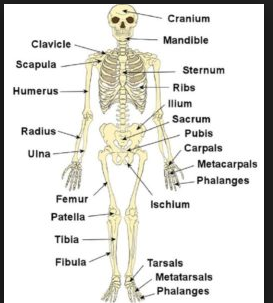 ContentStructure of the Skeletal SystemThe vertebral Column or backbones run the length of the body between the skull at the upper and the pelvic girdles at the lower end.Twelves pairs of ribs and a breastbone or sternum in the chest gives protection to the lungs and other vital organs in the chest cavity.The shoulder or pectoral girdle consists of fours, two clavicles and scapula, which serve as a place of attachment for the arms.The bone structure of the arm consists of the humorous in the upper arm and the ulna and the radius in the lower arm. These are bones that forms the elbow jointThere are four different types of bones found in the skeletal system. They are the long bones, short bones, flat bones and irregular bones.Structure of the Skeletal SystemThe vertebral Column or backbones run the length of the body between the skull at the upper and the pelvic girdles at the lower end.Twelves pairs of ribs and a breastbone or sternum in the chest gives protection to the lungs and other vital organs in the chest cavity.The shoulder or pectoral girdle consists of fours, two clavicles and scapula, which serve as a place of attachment for the arms.The bone structure of the arm consists of the humorous in the upper arm and the ulna and the radius in the lower arm. These are bones that forms the elbow jointThere are four different types of bones found in the skeletal system. They are the long bones, short bones, flat bones and irregular bones.Structure of the Skeletal SystemThe vertebral Column or backbones run the length of the body between the skull at the upper and the pelvic girdles at the lower end.Twelves pairs of ribs and a breastbone or sternum in the chest gives protection to the lungs and other vital organs in the chest cavity.The shoulder or pectoral girdle consists of fours, two clavicles and scapula, which serve as a place of attachment for the arms.The bone structure of the arm consists of the humorous in the upper arm and the ulna and the radius in the lower arm. These are bones that forms the elbow jointThere are four different types of bones found in the skeletal system. They are the long bones, short bones, flat bones and irregular bones.Functions of the Parts of the Skeletal SystemFunctions of the Parts of the Skeletal SystemFunctions of the Parts of the Skeletal SystemVocabularyVocabularySkeletal system, axial skeletal, appendicular skeletal, frame work, anterior and posteriorSkeletal system, axial skeletal, appendicular skeletal, frame work, anterior and posteriorSkeletal system, axial skeletal, appendicular skeletal, frame work, anterior and posteriorPrevious KnowledgePrevious KnowledgeParts of the skeletal systemParts of the skeletal systemParts of the skeletal systemMaterials/Resources TechnologyMaterials/Resources TechnologyICT tools; computer, video, speakers, projector, worksheets, whiteboard, papers, pictures, textICT tools; computer, video, speakers, projector, worksheets, whiteboard, papers, pictures, textICT tools; computer, video, speakers, projector, worksheets, whiteboard, papers, pictures, textDifferentiated InstructionDifferentiated InstructionGroups of studentsTeacher will give students a set of materials and resources to make a model of a skeletal system with guided instructions.  Some students will be given a model of the skeleton to assemble, whereas other would be given pictures.Groups of studentsTeacher will give students a set of materials and resources to make a model of a skeletal system with guided instructions.  Some students will be given a model of the skeleton to assemble, whereas other would be given pictures.Groups of studentsTeacher will give students a set of materials and resources to make a model of a skeletal system with guided instructions.  Some students will be given a model of the skeleton to assemble, whereas other would be given pictures.Assessment Strategies:Formative/Summative (formal/informal assessment)Include HOT questionsAssessment Strategies:Formative/Summative (formal/informal assessment)Include HOT questionsObservationWhole class discussion WorksheetsQuestion paperObservationWhole class discussion WorksheetsQuestion paperObservationWhole class discussion WorksheetsQuestion paperWarm up/ Bellringer(5) minsWarm up/ Bellringer(5) minsStudents and teacher will sing and play the game the “Head, Shoulders, Knees and Toes”(shortened version).Students and teacher will sing and play the game the “Head, Shoulders, Knees and Toes”(shortened version).Students and teacher will sing and play the game the “Head, Shoulders, Knees and Toes”(shortened version).IntroductionTeacher will ask the question, “How would your body look if it didn’t have any bones?”Students will respond and demonstrate.Procedure:Opening activating/ induction strategy(10) minsStudents understanding will be heighten where teacher will showcase a video presentation using https://www.youtube.com/watch?v=lzUNWeIJerg on the functions of the skeletal systemStudents will pick out key words from the video, such as Skull, Limbs,Ribcage, Girdles, Vertebral ColumnWhole class discussion among teacher and students based on the video presentation. Then teacher will engaged students in learning about the parts and functions of the skeletal system through a song.Work session Guided practice (10) minsTeacher will instruct students to work collaboratively in groups of  fourto complete seat work (putting together a diagram of the skeletal system)Closure/culminating strategyTeacher recaps and reinforces the concepts of the lesson by using review questions that ascertain that students can explain the function of the parts of the skeletal system. Students will answer the question,How would your body function if it didn’t have any bones?Enrichment: Students will research what other systems in the body would be affected by the lack of a skeletal system.